ГЛЯЖУ В ОЗЕРА СИНИЕиз телефильма «Тени исчезают в полдень»слова И.Шаферана                                                                               музыка Л.Афанасьеваобработка В.Моделя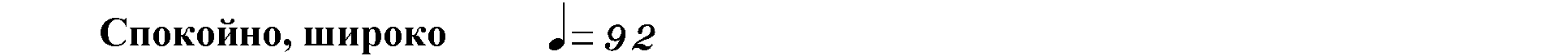 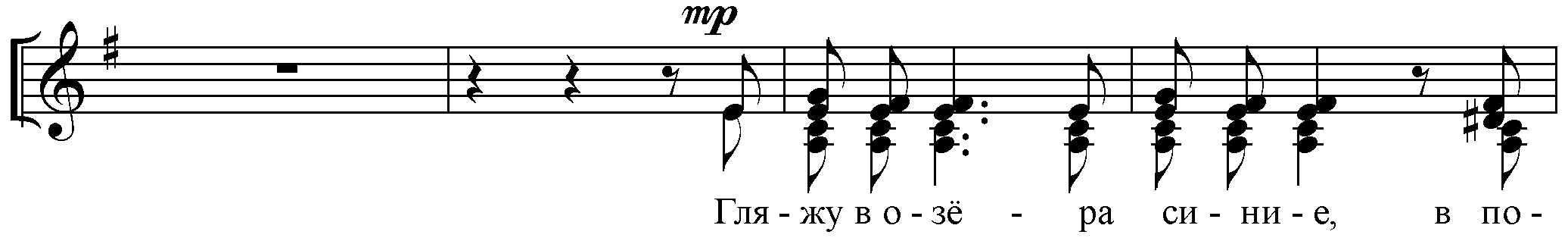 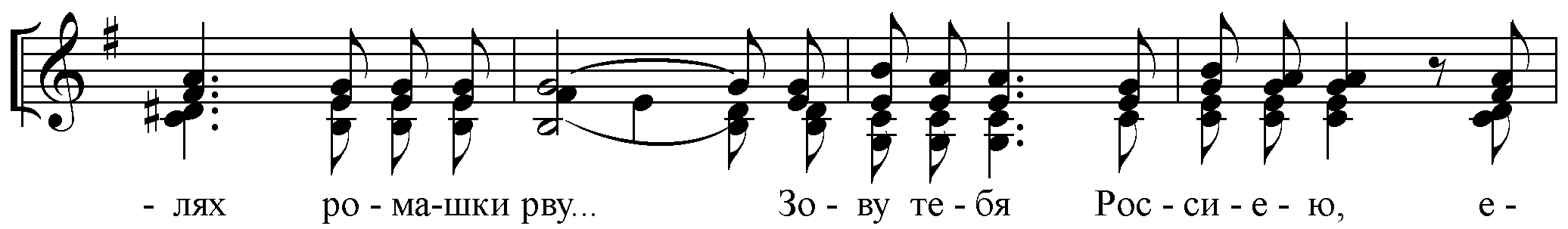 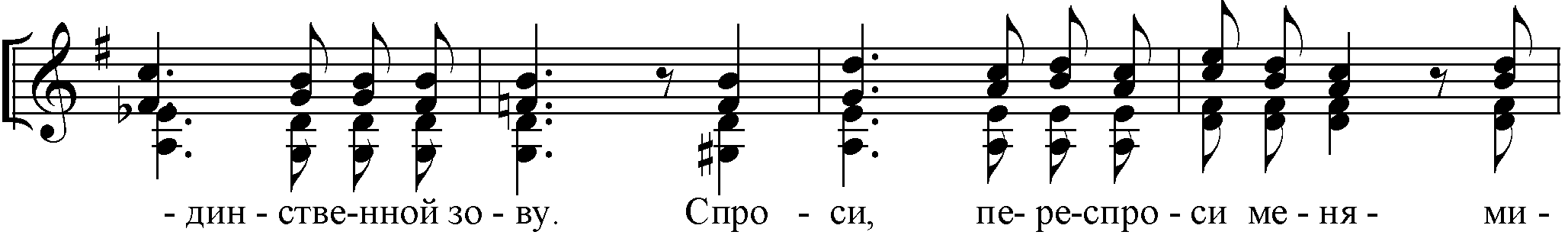 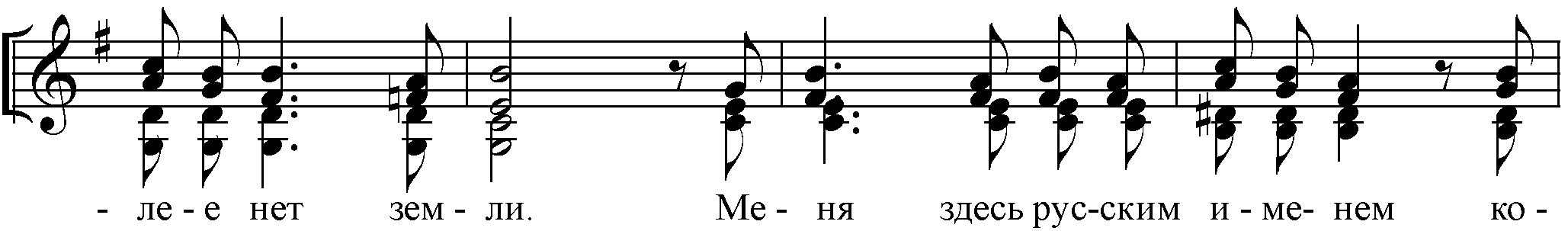 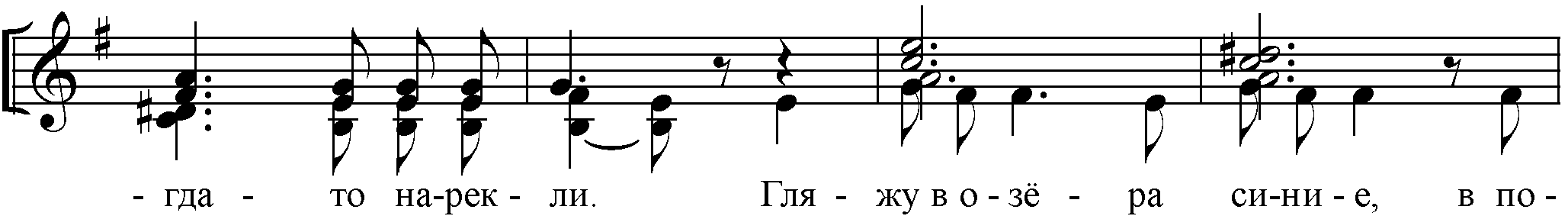 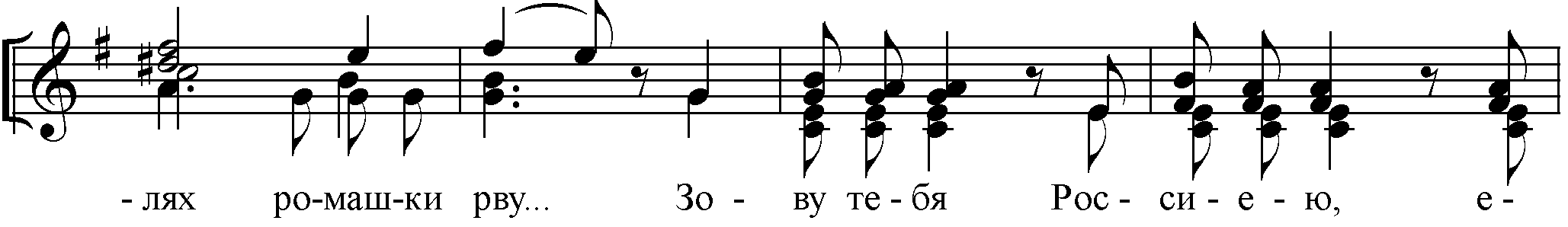 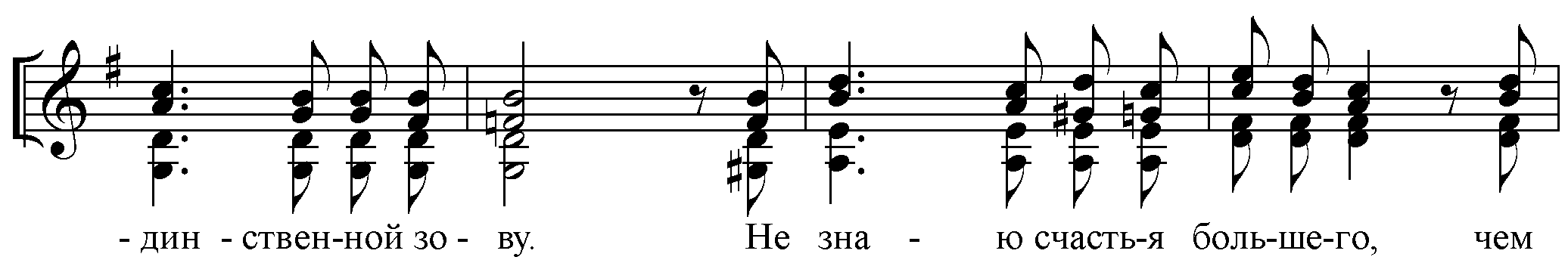 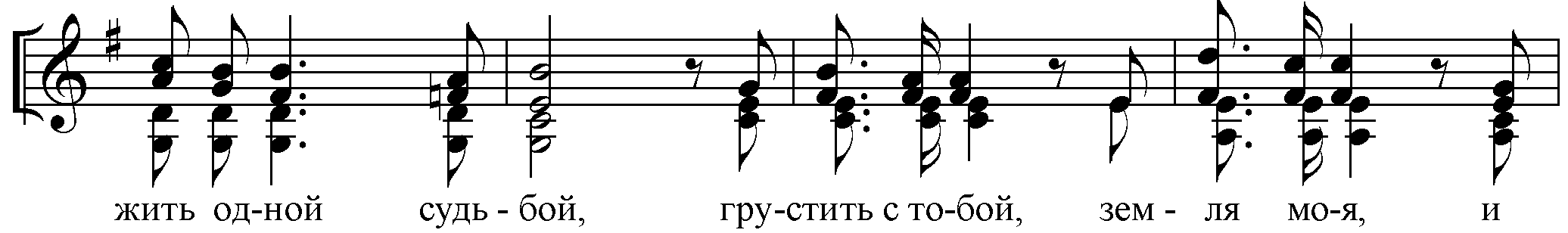 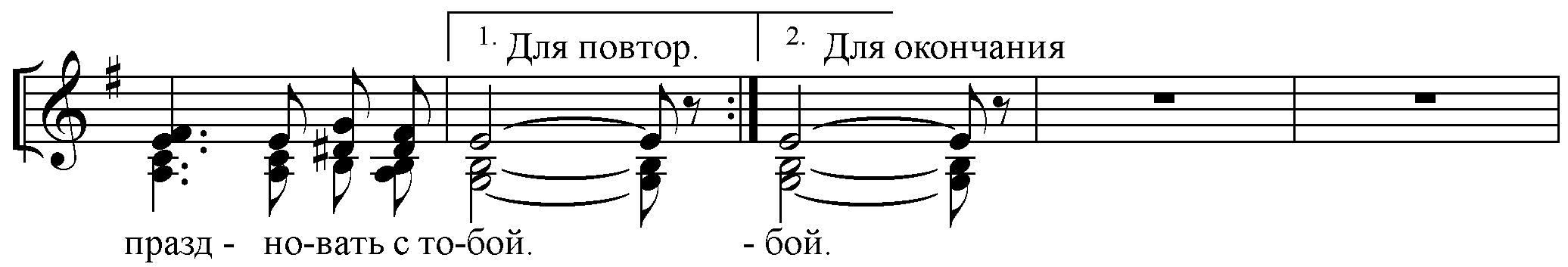 Гляжу в озёра синие,В полях ромашки рву...Зову тебя Россиею, Единственной зову. Спроси-переспроси меня – Милее нет земли.Меня здесь русским именем Когда-то нарекли.Гляжу в озёра синие,В полях ромашки рву...Зову тебя Россиею, Единственной зову.Не знаю счастья большего, Чем жить одной судьбой, Грустить с тобой, земля моя, И праздновать с тобой.Красу твою не старили Ни годы, ни беда.Иванами да Марьями Гордилась ты всегда.Не все вернулись соколы – Кто жив, а кто убит...Но слава их высокая Тебе принадлежит.Красу твою не старили Ни годы, ни беда.Иванами да Марьями Гордилась ты всегда.Не знаю счастья большего, Чем жить одной судьбой, Грустить с тобой, земля моя, И праздновать с тобой!